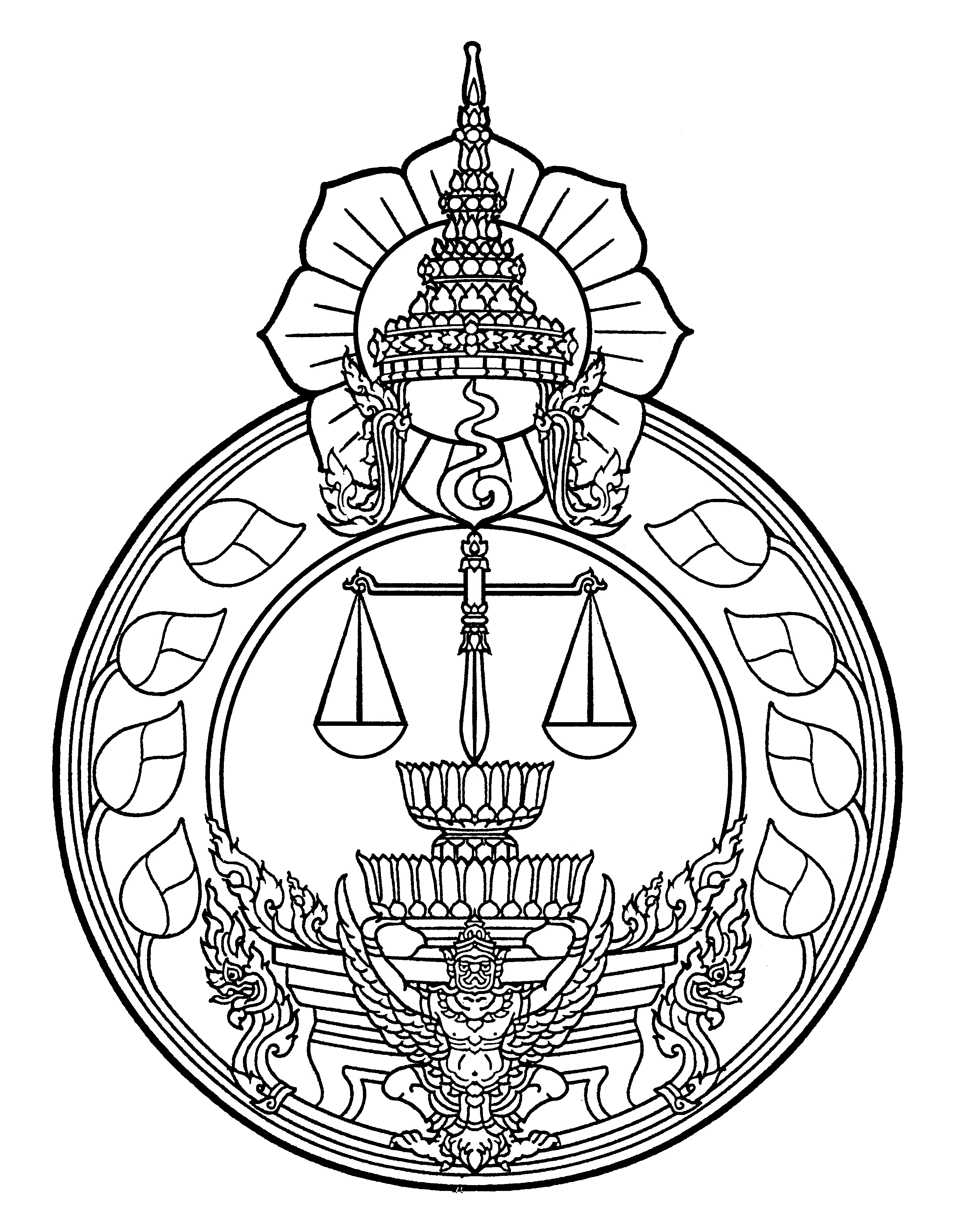 Thai Arbitration Institute			Office of Arbitration, Office of the JudiciaryNomination of Arbitrators				Case Number (Black) ……./…….								Case Number (Red)    ……./…….						Date …………………………………………..		……………………………………………………………………Claimant(s)between		…………………………………………………………………….Respondent(s)		We, on behalf of the Claimant(s) / Respondent(s)  in the above-mentioned arbitral proceeding, hereby nominate…………………………………………………………...residing at ……………………………………………………………………..………………….State/Province ………………………Postal Code …..…………, Country ……………………..Telephone : (…………)……………………………….., Fax : (………..)………………………,whose brief curriculum vitae is attached herewith, to be an Arbitrator in the aforementioned proceeding.	Signature …………………………………….. Claimant(s) / Respondent(s)	   		   	    (……………………………………)I agree to perform as an arbitrator for this case and further the arbitral proceedings under the Arbitration Rule of the Thai Arbitration Institute, Office of the Judiciary.	Signature …………………………………….. Arbitrator	    		                (……………………………………)